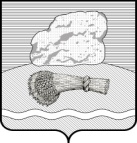 РОССИЙСКАЯ ФЕДЕРАЦИЯКАЛУЖСКАЯ ОБЛАСТЬ  ДУМИНИЧСКИЙ РАЙОНАДМИНИСТРАЦИЯ СЕЛЬСКОГО ПОСЕЛЕНИЯ «СЕЛО ЧЕРНЫШЕНО»ПОСТАНОВЛЕНИЕ10 марта  2020  года                                                                                           №15О мерах по подготовке к пожароопасному периоду 2020 года и мерах по предупреждению пожаров на территории сельского поселения «Село Чернышено»        В соответствии с  Федеральным законом  от 21 декабря 1994 года №69-ФЗ «О пожарной безопасности», Федеральным законом от 06.10.2003г №131-ФЗ «Об общих принципах организации местного самоуправления в Российской Федерации», Законом Калужской области от 22 мая 2001 года №36-ОЗ «О пожарной безопасности в Калужской области», постановлением  администра-ции МР «Думиничский район» №105 от 04.03.2020 г.,   в целях  подготовки к пожароопасному периоду 2020 г,  предупреждению  чрезвычайных ситуаций, вызванных пожарами, руководствуясь Уставом сельского поселения  «Село Чернышено»ПОСТАНОВЛЯЮ:Утвердить План противопожарных мероприятий в весеннее - летний период  2020 года на территории сельского поселения «Село Чернышено» (приложение 1-5). Постановление вступает в силу с даты его обнародования и подлежит размещению на официальном сайте администрации сельского поселения «Село Чернышено» в информационно-телекоммуникационной сети «Интернет» http://chernisheno.ru/. Контроль за выполнением настоящего постановления оставляю за собой. Глава администрации                                                                 Эвергетова Т.Н.Приложение  №1 к Плану противопожарных мероприятий, Постановление №15 от 10.03.20 гС Х Е М Аоповещения сельского поселения «Село Чернышено»Думиничского района   Калужской области (население)Приложение  №2  к Плану противопожарных мероприятий, Постановление №15 от 10.03.20 гСПИСКИ  контактов  в случае экстренного оповещенияПриложение  №3  к Плану противопожарных мероприятий, Постановление №15 от 10.03.20 гС Х Е М Аоповещения сельского поселения «Село Чернышено»Думиничского района   Калужской области (предприятия)Приложение  №4  к Плану противопожарных мероприятий, Постановление №15 от 10.03.20 г	СПИСОК 	  пожарных водоёмов ,водоисточников на территории администрации сельского поселения    «Село Чернышено»2020 годПриложение  №5  к Плану противопожарных мероприятий, Постановление №15 от 10.03.20 гТехника для пожаротушения на территории администрации сельского поселения  «Село Чернышено»2020 годЕДДС  Думиничского района8 (48447) 9-73-75Глава администрации сельского поселения «Село Чернышено»Эвергетова Татьяна НиколаевнаРаб.тел/факс: 8 (48447) 9-42-42Сотовый 8 9208854009с.ЧернышеноЭвергетова Татьяна НиколаевнаРаб.тел/факс: 8 (48447) 9-42-42Сотовый 8 9208854009д.Лутовняникто не проживает№ п/пНаименование населенного пункта Ответственный за включение сирены или сигнал громкого бояПосыльныйМаршрут оповещенияВид оповещенияКоличество оповещаемыхс.Чернышено1.с.ЧернышеноГуров Василий ВасильевичУл.СокольникиНа машине и пешком492с.ЧернышеноВасильева Зоя ВасильевнаВасильева Зоя ВасильевнаУл.КравченкоПешим порядком723.с.ЧернышеноГрибова Надежда ЛеонидовнаГрибова Надежда Леонидовнаул.Ленина,№№1-23Пешим порядком354.с.ЧернышеноПроничкина Галина НиколаевнаУл.Клубная, пер.ИльинаУл.Колхозная,Пешим порядком51+14+15=805.с.ЧернышеноКолесова Татьяна ВладимировнаУл.50 лет Октября .ул.Надпрудная1276.с.ЧернышеноАгапова Наталья МихайловнаУл.Корнева, ул.НабережнаяПешим порядком52+11=637.с.ЧернышеноВолкова Валентина МихайловнаУл.Ленина, №№24-109Пешим порядком698.с.ЧернышеноАкинина Ангелина ЕвгеньевнаУл.МолодёжнаяПешим порядком579.с.ЧернышеноЭвергетова Татьяна НиколаевнаЭвергетова Татьяна НиколаевнаУл.Пролетарскаяул.МарченкоПешим порядком39д.ЛутовняНикто не проживает№ п/пНаименование населенного пункта Маршрут оповещенияКоличество оповещаемыхОтветственный за включение сирены или сигнал громкого бояТелефон для связиПримечаниес.Чернышено1.с.ЧернышеноУл.Сокольники49Гуров Василий ВасильевичТел:893003445102с.ЧернышеноУл.Кравченко72Васильева Зоя ВасильевнаТел:892089516103.с.Чернышеноул.Ленина,№№1-2335Грибова Надежда ЛеонидовнаТел:93003446604.с.ЧернышеноУл.Клубная, пер.ИльинаУл.Колхозная, 51+14+15=80Проничкина Галина НиколаевнаТел:893075253545.с.ЧернышеноУл.50 лет Октября .ул.Надпрудная127Колесова Татьяна ВладимировнаТел: 893075078796.с.ЧернышеноУл.Корнева, ул.Набережная52+11=63Агапова Наталья МихайловнаТел:893003487417.с.ЧернышеноУл.Ленина, №№24-10969Волкова Валентина МихайловнаТел:893003440138.с.ЧернышеноУл.Молодёжная57Акинина Ангелина ЕвгеньевнаТел:892089513359.с.ЧернышеноУл.Пролетарскаяул.Марченко39Эвергетова Татьяна НиколаевнаТел:  8 9208854009д.ЛутовняНикто не проживаетЕДДС  Думиничского района8 (48447) 9-73-75Глава администрации сельского поселения «Село Чернышено»Эвергетова Татьяна НиколаевнаРаб.тел/факс: 8 (48447) 9-42-42Сотовый 89208854009№ п/пНаименование предприятия АдресФИОруководителяТелефон для связиПримечание1ООО «Фанерный комбинат»с.Чернышено,ул.Ленина,д.5Осенькин Александр Геннадьевич892088552042МКОУ «Чернышенская общеобразовательная школа»с.Чернышено,пер.Ильина,д.9Проничкина Галина Александровна893003406003Детский садс.Чернышено,пер.Ильина,д.9Шавелкина Марина Владимировна893003446474СДКс.Чернышено,ул.Клубная,д.3Большакова Юлия Вячеславовна892087440615Библиотекас.Чернышено,ул.Клубная,д.3Мосина Мария Сергеевна892087497706ООО «АПФ «Хотьково» с.ЧернышеноПетренко Татьяна Николаевна893084064647Отделение связис.Чернышено,ул.Ленина ,д.7Волкова Валентина Михайловна89303440138ФАПс.Чернышено,ул.Ленина, д.7Захарочкина Вера Алексеевна892009402009Магазин «Исток» с.Чернышено,ул.Ленина , д.69Комарова Светлана Юрьевна892061212208920872050010Магазин «Исток» с.Чернышено, ул.Кравченко , д.29Комарова Светлана Юрьевна892061212208920872050011Магазин «Сельмаг» с.Чернышено, ул.Ленина , д.25Мартынюк Наталья Федоровна892061714738910912641612ГКУ КО «Думиничское лесничество»п.ДуминичиИгнатов Николай Александрович89066411886;89056421782;13ГП «Думиничский лесхоз»ст.ДуминичиМусаев Ахмед Исмаилович89038100603;94695№п/пНаименование водоема(водозабора)Адрес местонахожденияНаличие подъезда1р.Жиздрас.Чернышенос ул. Набережная имеются два подъезда2ПрудМежду ул.50 лет Октября и ул.НадпруднаяПлощадка из щебня3Прудул.50 лет Октября, около дома №19 и 19-аИмеется4Пожарный гидрантУл.Ленина, д.35Имеется5Пожарный гидрантУл.Ленина,  между д.№15 и д.№7Имеется6Пожарный гидрантУл.Пролетарская, около д.№11Имеется7Пожарный гидрантУл.50 лет Октября между д.№6 и д.№8Имеется8Пожарный гидрантУл.50 лет Октября около д.№14Имеется9Пожарный гидрантУл.Кравченко около д.№16Имеется10Пожарный гидрантУл.Кравченко между д.№6 и д.№5Имеется11Пожарный гидрантУл.Сокольники,д..32Имеется12Пожарный гидрантУл.Сокольники,д.6Имеется№п/пИмеющаяся техникаЗа кем закрепленаКонтактный телефон ответственного лицаГде хранитсяГотовность1Пожарный автомобильООО «Фанерный комбинат»8 48447 94233ООО «Фанерный комбинат»Готов2Тракторный прицеп-цистерна водяная ОТА-0,9 на шасси 8549, заводской номер №80.ООО «Фанерный комбинат»(находится на хранении)8 48447 94233ООО «Фанерный комбинат»Готова